Вы знали?Дети в возрасте от 0 до 5 лет в приоритетном порядке получают большинство услуг по раннему обучению, и эти программы бесплатны для семей, имеющих право на услуги по линии McKinney-Vent.Департамент по обучению и уходу за детьми в раннем возрастеDepartment of Early Learning and Care (Департамент по обучению и уходу за детьми в раннем возрасте) — это новое агентство штата Орегон, которое поддерживает развитие и благополучие всех детей штата Орегон, и обеспечивает семьям доступ к высококачественному обучению и уходу за детьми в раннем возрасте в каждом уголке штата.DELC Website oregon.gov/delcFree Programs and Services Provided by DELCoregon.gov/delc/programsEarly Learning Hubsoregon.gov/delc/programs/Pages/hubs.aspxChild Care Assistance and Family Support oregon.gov/delc/families/Pages/child-care-assistance- family-support.aspx#HelpPayingForChildCareChild Care Resources and Referral oregonccrr.orgДополнительные ресурсы211 Find Child Care Oregon findchildcareoregon.orgHomelessness Maps: Education, Housing, and Head Start Contacts eclkc.ohs.acf.hhs.gov/family- support-well-being/article/homelessness-maps-education- housing-head-start-contactsChildren and Families Experiencing Homelessness eclkc.ohs.acf.hhs.gov/family-support-well-being/article/ children-families-experiencing-homelessnessSupporting Children and Families Experiencing Homelessness for Early Childhood Professionals eclkc.ohs.acf.hhs.gov/family-support-well-being/article/ children-families-experiencing-homelessnessCommunity Action Partnership of Oregon (CAPO):Oregon’s Poverty Fighting Networkcaporegon.org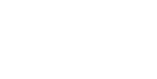 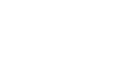 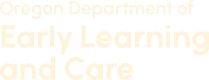 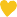 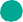 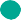 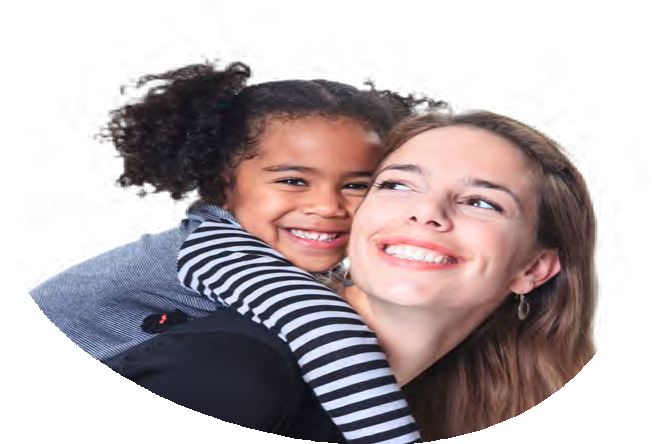 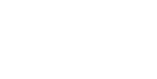 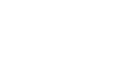 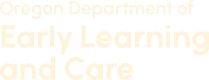 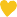 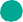 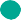 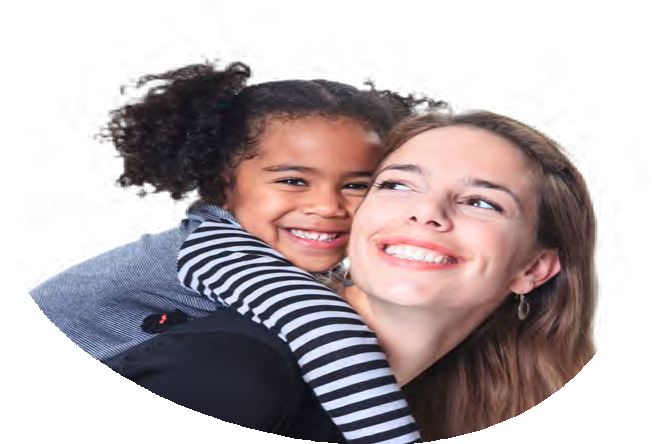 Департамент образования штата ОрегонOregon Department of Education (Департамент образования) осуществляет надзор за образованием более 560 000 учащихся в государственной системе образования K-12 штата Орегон. ODE включает в себя раннее обучение, государственные дошкольные программы, государственную школу для глухих, региональные программы для детей с ограниченными возможностями и образовательные программы в исправительных учреждениях для несовершеннолетних в штате Орегон.Куда обращаться в своей школе или районе по поводу ресурсов о нестабильном жилье t about?Reach out to your liaison oregon.gov/ode/ schools-and-districts/grants/ESEA/McKinney-Vento/ Pages/McKinney-Vento-Students-&-Families.aspx McKinney-Vento Liaison Contact List oregon.gov/ode/schools-and-districts/grants/ESEA/ Documents/23-24 MKV POC List_web doc.docxTransition to kindergarten oregon.gov/ode/students-and-family/transitioning-to-kindergartenДепартамент социального обслуживанияOregon Department of Human Services (Департамент социального обслуживания) является основным агентством штата, помогающим жителям Орегона достичь благополучия и независимости. Каждый год мы предоставляем услуги напрямую более чем 1 миллиону жителей штата Орегон. Эти услуги являются ключевой сетью социальной защиты для людей в различных сообществах по всему Орегону.Education Guidance oregon.gov/odhs/data/cwdata/cw-apsr-2022-att-14- education-guidance.pdfYouth Experiencing Homelessness Program Working to End Youth Homelessness : Youth Experiencing Homelessness : State of Oregon oregon.gov/odhs/providers-partners/homeless-youth» Некоторые семьи нуждаются в бесплатном        присмотре за детьми пока родители ищут        стабильное жильё и работуИмеются ли доступные ресурсы?Да, первым делом необходимо обратиться в местный Центр по уходу за детьми (Child Care Resource and Referral), чтобы помочь семьям найти программу, соответствующую их конкретным потребностям.» Только что мне стало известно, что у второклассника, получающего ресурсы       по линии McKinney-Vento,есть 3-летние and 4-летние брат/сестра. Нужно ли направить семью в такую программу раннего обучения как Head Start?Да, семьи, имеющие право на услуги McKinney-Vento, имеют приоритет для участия в большинстве программ обучения в раннем возрасте. Помощь семьям для ориентации в системе раннего обучения является важной ролью для посредников.» Когда семьи должны регистрировать своих пятилеток в детском саду?Семьи должны регистрировать своих пятилеток в детском саду весной и не позднее середины мая. Ранняя регистрация гарантирует приглашение семей на мероприятия на базе школы в летний период. Если Вы не уверены, какая школа у семьи, используйте свои связи.» А что о ресурсах на летний период?Многие районы штата Орегон предлагают летние программы перехода в детский сад. Помогая семьям связаться с их школами, проверьте есть ли в школе летняя программа перехода для дошкольников и их семей.» Как узнать, что семьи,        квалифицированные для McKinney-Vento,         будут иметь право участвовать в         программах обучения детей в раннем       возрасте?Семьи, квалифицированные для программы McKinney-Vento, являются приоритетными для большинства финансируемых государством программ по раннему обучению.Следующие шагиВы обращались в свой Homeless Liaison? oregon.gov/ode/schools-and-districts/grants/ESEA/ Documents/23-24 MKV POC List_web doc.docxВы обращались в свои Early Learning Hubs?oregon.gov/delc/programs/Pages/hubs.aspx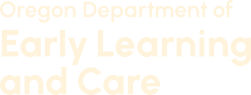 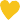 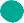 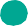 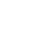 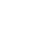 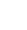 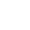 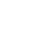 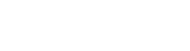 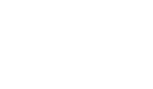 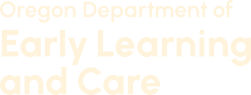 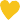 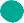 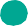 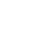 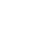 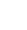 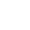 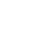 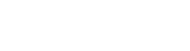 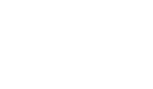 